So seh ich's 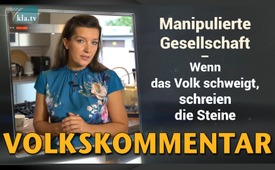 Manipulierte Gesellschaft – Wenn das Volk schweigt, schreien die Steine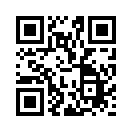 „Manipulierte Gesellschaft – Wenn das Volk schweigt, schreien die Steine“… so der Aufschrei einer KLA-TV-Zuschauerin, die sich Luft darüber verschafft, was aus ihrer Sicht in unserem Land alles gewaltig schiefläuft.Hallo liebe Freunde von Kla.TV, geht es euch auch so, dass ihr immer wieder dankbar seid für die Aufklärungsarbeit? Trotzdem muss ich einfach mal was loswerden. Manchmal würde ich am liebsten laut schreien! Was ist bloß los in unserem Land? Ich kann es nicht fassen, wie viele Willkürgesetze über unsere Köpfe hinweg entschieden werden, die uns mittlerweile beinahe jegliche freie Lebensgestaltung erschweren bis unmöglich machen.Wo bleibt da der Aufschrei der Justiz, der Verfassungsschützer, müssten die nicht schreien?! Wird die Gewaltenteilung überhaupt noch demokratisch angewandt? Von wem haben die Politiker einen Freifahrtschein für all die verfassungswidrigen Gesetzesänderungen erhalten? Landesweit demonstrieren die Menschen dagegen, doch die Politik setzt sich ignorant über alles hinweg. Wie kann ich solche Ignoranten noch wählen, die nicht dem Volk, sondern ihren eigenen Interessen dienen?? Und was ist mit den Jugendämtern? Steht das Kindeswohl nicht über den politischen Entscheidungen? Wie kann es sein, dass wir mit Massenimpfungen, die nur eine bedingte Zulassung haben, in gesunde Kinder eindringen? Gab Olaf Scholz nicht kürzlich sogar offen zu, Geimpfte seien Versuchskaninchen? Das macht mich fassungslos, das können doch weder Ärzte noch Eltern wirklich verantworten!  Was ist mit den 400.000 Pädo-Kriminellen geschehen, von denen vor einigen Monaten in der Presse berichtet wurde? Wer sind sie? Immer wieder hört man, dass auch Mitbürger aus höchsten politischen und anderen führenden Kreisen in Missbrauchsfälle verwickelt sind. Müsste es nicht Gerichtsverfahren und Rücktritte hageln? Und nicht zuletzt, wer spricht noch von den ganzen Maskendeals, den Intensivbetten-Betrügereien, den manipulierten Zahlen des RKI oder dem politischen Versagen bei den Flutopfern? Bin ich die Einzige, die mit all diesen - und vielen anderen Fragen - nicht fertig wird?Was ist nur mit unserer Bevölkerung los? Sind wir alle so schockiert über die letzten Corona- Monate, dass wir in einer Kollektivschockstarre verharren, oder haben wir uns an Korruption, Verbrechen seitens der Obrigkeiten und an unsere Freiheitsberaubungen schon gewöhnt? Mal im Ernst: Müssten hier nicht Massenverhaftungen stattfinden? So, das musste mal sein. Vielleicht möchtest auch du dich mal aussprechen und hast ebenso viele Fragen wie ich. Dann lass sie raus, wir dürfen nicht länger schweigen, denn Schweigen kostet Leben, täglich mehr!von dkl/efQuellen:ZeugenberichtDas könnte Sie auch interessieren:#Demokratie - www.kla.tv/Demokratie

#SoSehIchs - seh ich's - www.kla.tv/SoSehIchs

#JustizGesetze - & Gesetze - www.kla.tv/JustizGesetzeKla.TV – Die anderen Nachrichten ... frei – unabhängig – unzensiert ...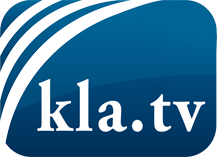 was die Medien nicht verschweigen sollten ...wenig Gehörtes vom Volk, für das Volk ...tägliche News ab 19:45 Uhr auf www.kla.tvDranbleiben lohnt sich!Kostenloses Abonnement mit wöchentlichen News per E-Mail erhalten Sie unter: www.kla.tv/aboSicherheitshinweis:Gegenstimmen werden leider immer weiter zensiert und unterdrückt. Solange wir nicht gemäß den Interessen und Ideologien der Systempresse berichten, müssen wir jederzeit damit rechnen, dass Vorwände gesucht werden, um Kla.TV zu sperren oder zu schaden.Vernetzen Sie sich darum heute noch internetunabhängig!
Klicken Sie hier: www.kla.tv/vernetzungLizenz:    Creative Commons-Lizenz mit Namensnennung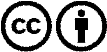 Verbreitung und Wiederaufbereitung ist mit Namensnennung erwünscht! Das Material darf jedoch nicht aus dem Kontext gerissen präsentiert werden. Mit öffentlichen Geldern (GEZ, Serafe, GIS, ...) finanzierte Institutionen ist die Verwendung ohne Rückfrage untersagt. Verstöße können strafrechtlich verfolgt werden.